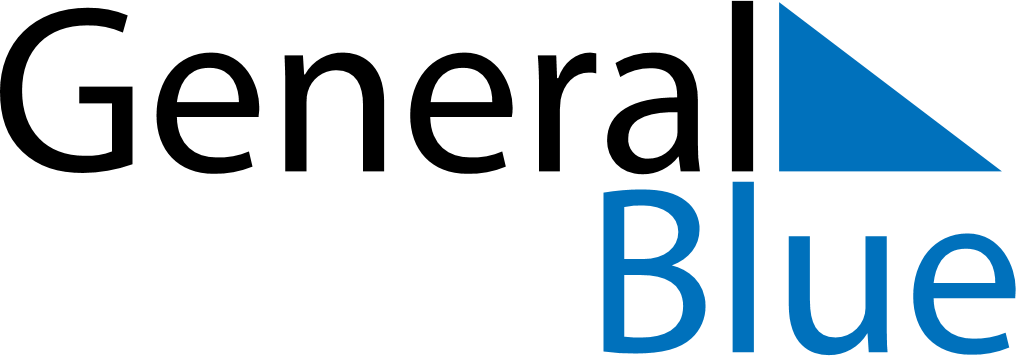 July 2024July 2024July 2024July 2024July 2024July 2024Larache, MoroccoLarache, MoroccoLarache, MoroccoLarache, MoroccoLarache, MoroccoLarache, MoroccoSunday Monday Tuesday Wednesday Thursday Friday Saturday 1 2 3 4 5 6 Sunrise: 6:13 AM Sunset: 8:43 PM Daylight: 14 hours and 29 minutes. Sunrise: 6:14 AM Sunset: 8:43 PM Daylight: 14 hours and 28 minutes. Sunrise: 6:14 AM Sunset: 8:42 PM Daylight: 14 hours and 28 minutes. Sunrise: 6:15 AM Sunset: 8:42 PM Daylight: 14 hours and 27 minutes. Sunrise: 6:15 AM Sunset: 8:42 PM Daylight: 14 hours and 26 minutes. Sunrise: 6:16 AM Sunset: 8:42 PM Daylight: 14 hours and 26 minutes. 7 8 9 10 11 12 13 Sunrise: 6:16 AM Sunset: 8:42 PM Daylight: 14 hours and 25 minutes. Sunrise: 6:17 AM Sunset: 8:42 PM Daylight: 14 hours and 24 minutes. Sunrise: 6:17 AM Sunset: 8:41 PM Daylight: 14 hours and 23 minutes. Sunrise: 6:18 AM Sunset: 8:41 PM Daylight: 14 hours and 23 minutes. Sunrise: 6:19 AM Sunset: 8:41 PM Daylight: 14 hours and 22 minutes. Sunrise: 6:19 AM Sunset: 8:40 PM Daylight: 14 hours and 21 minutes. Sunrise: 6:20 AM Sunset: 8:40 PM Daylight: 14 hours and 20 minutes. 14 15 16 17 18 19 20 Sunrise: 6:20 AM Sunset: 8:40 PM Daylight: 14 hours and 19 minutes. Sunrise: 6:21 AM Sunset: 8:39 PM Daylight: 14 hours and 18 minutes. Sunrise: 6:22 AM Sunset: 8:39 PM Daylight: 14 hours and 16 minutes. Sunrise: 6:22 AM Sunset: 8:38 PM Daylight: 14 hours and 15 minutes. Sunrise: 6:23 AM Sunset: 8:38 PM Daylight: 14 hours and 14 minutes. Sunrise: 6:24 AM Sunset: 8:37 PM Daylight: 14 hours and 13 minutes. Sunrise: 6:24 AM Sunset: 8:37 PM Daylight: 14 hours and 12 minutes. 21 22 23 24 25 26 27 Sunrise: 6:25 AM Sunset: 8:36 PM Daylight: 14 hours and 10 minutes. Sunrise: 6:26 AM Sunset: 8:35 PM Daylight: 14 hours and 9 minutes. Sunrise: 6:27 AM Sunset: 8:35 PM Daylight: 14 hours and 8 minutes. Sunrise: 6:27 AM Sunset: 8:34 PM Daylight: 14 hours and 6 minutes. Sunrise: 6:28 AM Sunset: 8:33 PM Daylight: 14 hours and 5 minutes. Sunrise: 6:29 AM Sunset: 8:33 PM Daylight: 14 hours and 3 minutes. Sunrise: 6:30 AM Sunset: 8:32 PM Daylight: 14 hours and 2 minutes. 28 29 30 31 Sunrise: 6:30 AM Sunset: 8:31 PM Daylight: 14 hours and 0 minutes. Sunrise: 6:31 AM Sunset: 8:30 PM Daylight: 13 hours and 59 minutes. Sunrise: 6:32 AM Sunset: 8:29 PM Daylight: 13 hours and 57 minutes. Sunrise: 6:33 AM Sunset: 8:29 PM Daylight: 13 hours and 56 minutes. 